Nomination Form – Leadership AwardPresented to an individual staff member who has demonstrated, over several years, exemplary leadership in the Division of PM&R at U of TYour name(s): Your email(s): Are you a staff, resident, fellow, student or other (please specify)? Name of nominee: Below, please detail why you are nominating this person. Nominees do NOT need to be in formal leadership positions. Provide specific examples where possible to assist the selection committee in determining the winner.Empowering team members (e.g. inspiring others to work collaboratively and creatively, promoting working environments that are respectful, collegial and supportive, giving others opportunities to learn and grow, showing leadership amongst physiatrists/learners and/or allied health etc.)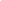 Leading an effective team to accomplish results (please describe the results of the nominee’s leadership)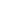 Other (if applicable, please provide other examples for the nomination)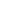 Please submit the completed form electronically to Meiqi.guo@uhn.ca and Audrey.yap@sinaihealth.caIf you have questions about the nomination and selection process, the Awards and Recognition Committee Co-leads Dr. Heather MacNeill at heather.macneill@sinaihealth.ca and Dr. Audrey Yap audrey.yap@sinaihealth.ca 